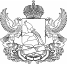 О применении ФГОС среднего общего образованияУважаемые коллеги!В связи с многочисленными обращениями образовательных организаций по вопросу о количестве учебных предметов, включаемых в учебные планы среднего общего образования при разработке образовательных программ в соответствии с федеральным государственным образовательным стандартом среднего общего образования (далее – ФГОС СОО), утвержденным приказом Минобрнауки России от 17.05.2012 № 413, сообщаем следующее. В целях получения необходимых разъяснений департаментом образования, науки и молодежной политики Воронежской области (далее – департамент) было направлено письмо в адрес Минобрнауки России от 15.03.2018 № 80-11/2363. При поступлении официального ответа соответствующая информация будет размещена на официальном сайте департамента http://36edu.ru в разделе «Исполнение переданных полномочий в области образования/Государственная аккредитация/Рекомендации».Однако департамент полагает целесообразным довести до сведения заинтересованных органов и организаций полученную к настоящему времени устную информацию Департамента государственной политики в сфере общего образования (Минобрнауки России) по рассматриваемой теме. Согласно пункту 18.3.1 ФГОС СОО, утвержденному приказом Минобрнауки России от 17.05.2012 № 413 (в ред. приказов Минобрнауки России от 29.12.2014 № 1645, от 31.12.2015 № 1578, от 29.06.2017 № 613), учебный план среднего общего образования предусматривает изучение обязательных учебных предметов: учебных предметов по выбору из обязательных предметных областей; дополнительных учебных предметов, курсов по выбору;общих для включения во все учебные планы учебных предметов, в том числе на углубленном уровне.Обязательными предметными областями являются:«Русский язык и литература» (включает учебные предметы «Русский язык», «Литература» (базовый и углубленный уровни));«Родной язык и родная литература» (включает учебные предметы «Родной язык», «Родная литература» (базовый уровень и углубленный уровень));«Иностранные языки» (включает учебные предметы «Иностранный язык» (базовый и углубленный уровни), «Второй иностранный язык» (базовый и углубленный уровни));«Общественные науки» (включает учебные предметы «История» (базовый и углубленный уровни), «География» (базовый и углубленный уровни), «Экономика» (базовый и углубленный уровни), «Право» (базовый и углубленный уровни), «Обществознание» (базовый уровень), «Россия в мире» (базовый уровень));«Математика и информатика» (включает учебные предметы «Математика», «Информатика» (базовый и углубленный уровни));«Естественные науки» (включает учебные предметы «Физика» (базовый и углубленный уровни), «Астрономия» (базовый уровень), «Химия» (базовый и углубленный уровни), «Биология» (базовый и углубленный уровни), «Естествознание» (базовый уровень));«Физическая культура, экология и основы безопасности жизнедеятельности» (включает учебные предметы «Физическая культура» (базовый уровень), «Экология» (базовый уровень), «Основы безопасности жизнедеятельности» (базовый уровень)).Общими для включения во все учебные планы являются учебные предметы «Русский язык», «Литература», «Иностранный язык», «Математика», «История» (или «Россия в мире»), «Физическая культура», «Основы безопасности жизнедеятельности», «Астрономия».После включения в учебный план общих для всех учебных планов предметов в него включаются учебные предметы по выбору из обязательных предметных областей, перечисленных выше.Кроме того, в учебные планы могут быть включены дополнительные учебные предметы, курсы по выбору обучающихся, предлагаемые организацией, осуществляющей образовательную деятельность в соответствии со спецификой и возможностями организации, осуществляющей образовательную деятельность. Учебные планы среднего общего образования формируются по одному или нескольким профилям обучения (естественнонаучный, гуманитарный, социально-экономический, технологический, универсальный).Учебный план профиля обучения и (или) индивидуальный учебный план должны содержать 11 (12) учебных предметов и предусматривать изучение не менее одного учебного предмета из каждой предметной области, определенной ФГОС СОО. При этом учебный план профиля обучения (кроме универсального) должен содержать не менее 3 (4) учебных предметов на углубленном уровне изучения из соответствующей профилю обучения предметной области и (или) смежной с ней предметной области.Соответственно, количество учебных предметов из обязательных предметных областей, включенных в учебный план среднего общего образования, должно составлять 11 (12) без учета дополнительных учебных предметов, курсов по выбору обучающихся, предлагаемых организацией, осуществляющей образовательную деятельность.Временно исполняющий обязанностируководителя департамента	О.Н.МосоловПешкова(473)260-67-23ДЕПАРТАМЕНТ
ОБРАЗОВАНИЯ, НАУКИ
И МОЛОДЕЖНОЙ ПОЛИТИКИ
ВОРОНЕЖСКОЙ ОБЛАСТИпл. им. Ленина, . Воронеж, 394018Тел. (473) 212-75-25, факс(473) 239 06 58e-mail: department@36edu.vrn.ruОГРН 1093668028464ИНН/КПП 3666159487/36660100101.06.2018  № 80-11/5121На № Руководителям органов местного самоуправления, осуществляющих управление в сфере образованияРуководителям образовательных организаций 